‘Christian Value’ – Justice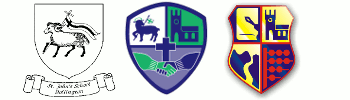 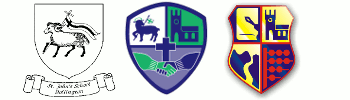 ‘Blessed are they who maintain justice, who constantly do what is right.’       Psalm 106:38th January 2016Head’s messageHappy New Year and welcome back to the Spring term.  A home contact has gone out asking for any parents who can offer their time and expertise for our Summer Academies to please put their name forward.  A huge thank you in advance.  Staff are currently working on display boards to highlight all that we do in our respective communities. If you can think of any community based initiative that would be suitable for children to get involved with, please let me know. Finally we are pleased to welcome Mrs Bostock to our admin staff at St John’s.Railway ChildrenThere is a Federation non-uniform day on January 14th to support this local charity. All money raised in January will be matched by the government. All pupils are invited to dress up in a costume of the career they want when they are older. Charlotte Simpson will be talking to all the children about the charity on the day.Refugee AppealMrs Stout’s aunt is travelling to Dover in January to deliver much needed items to refugees. A home contact has gone out detailing what items are most needed and any donations will be most gratefully received.In school next weekMon - Mrs Walker Pott Shrigley am and St John’s pm. School Council and Ethos groups to meet.Tues - Mrs Walker at Head’s meeting am and St John’s pm. Wed – Mrs Walker St John’s am and Pott Shrigley pm.Thur - Mrs Walker at a meeting am and Pott Shrigley pm.Fri    - Mrs Walker Pott Shrigley am and St John’s pm. Please remember messages for Mrs Walker can be left with Mrs Watson or Mrs Sinclair/Mrs Blackwell at any time.CHOIR GOES DOWN A STORM WITH OLD FOLKChristmas cheer is still lingering well into the New Year at Hope Green Care Home thanks to the school choir.  Choir members from both sites entertained the residents with a lovely range of traditional and modern carols and distributed hand-made cards and smiles.  Resident Kate Green said ‘”It makes our year when the children come and we look forward to it so much”  Aoife McGlynn, Class 2 choir member, added “When I sang at the old peoples home, I felt very glad that I was making them happy and I felt like they were really enjoying it.”Curriculum updateClass 1 St John’s –   This week we have started our new topic ‘The Toymaker’.  We started by designing and making our own toys using junk modelling materials. We are busy changing our role play area into a toy museum.Class 1 Pott Shrigley –   Class 1 have had a fantastic start to the Spring Term.  In maths we have been looking at 100 squares and number lines then using these to find one more and one less than numbers up to 100.  In literacy we have been learning ‘The Owl and The Pussycat’ poem and looking at the different features within each verse.  We have also started our new topic of ‘Time Detectives’ by exploring toys from the 18th, 19th and 20th centuries.Class 2 St John’s –   This week in literacy we have been investigating the features of non-fiction texts. In maths we have been working with money and in topic work we have started our exciting new topic all about land, sea and sky.Class 2 Pott Shrigley –   Class 2 at Pott Shrigley are writing newspaper articles, so we have taken this opportunity to cover an exciting story.  Please see article above.Class 3 St John’s –   Class 3 have made a great start to the Spring Term.  In Maths, we have been revising Place Value and learning all about positive and negative temperatures.  In English, we have started our new unit called Historical Fiction- we are reading War Horse and have been exploring the first few chapters.  Class 3 Pott Shrigley –   This week we have been writing a rap for the Canon Chancellor Award about Jesus as a healer and the King.  In topic we have learnt how sound enters the ear and the parts of the ear.  (Daisy Year 5)